Office of Partnerships, Professional Experiences, and Outreach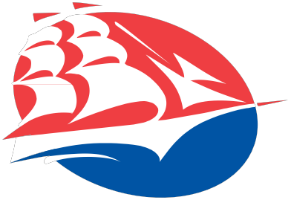 College of Education and Human Services Shippensburg University1871 Old Main DriveShippensburg, PA 17257-2299															Office	717-477-1487Fax: 	717-477-4012STUDENT TEACHER INFORMATION and PHILOSOPHY FORMThis form is distributed to student teachers and collected by the Office of Partnerships, Professional Experiences, and Outreach during the semester prior to student teaching.  Information collected on this form will be sent to school districts with the request for a student teaching placement.Student teacher name:   Address during student teaching (city and state only):	   Cell Phone:   			 E-Mail:   Overall grade point average:Please check one of the options below to indicate your program and provide your certification subject area if applicable.Elementary Pre K - 4:			Dual Spec. Ed/Pre K-4:(  ) ECH Elem					(   ) ECS Dual						(   ) ECS Dual (plus 7-12 certification – need middle school placement)Middle 4-8:	(   ) Option 1 English/Language Arts/Reading	(   ) Option 2 Math & Language Arts	(   ) Option 1 Math				(   ) Option 2 Math & Science(   ) Option 1 Science				(   ) Option 2 Math & Social Studies(   ) Option 1 Social Studies			(   ) Option 2 Science & Language Arts											(   ) Option 2 Science & Social StudiesSecondary (7-12)/K-12   (     ) Certification Subject Area: __________________________	Philosophy of Teaching/Learning: